Fiche d’étirement : Semaine 1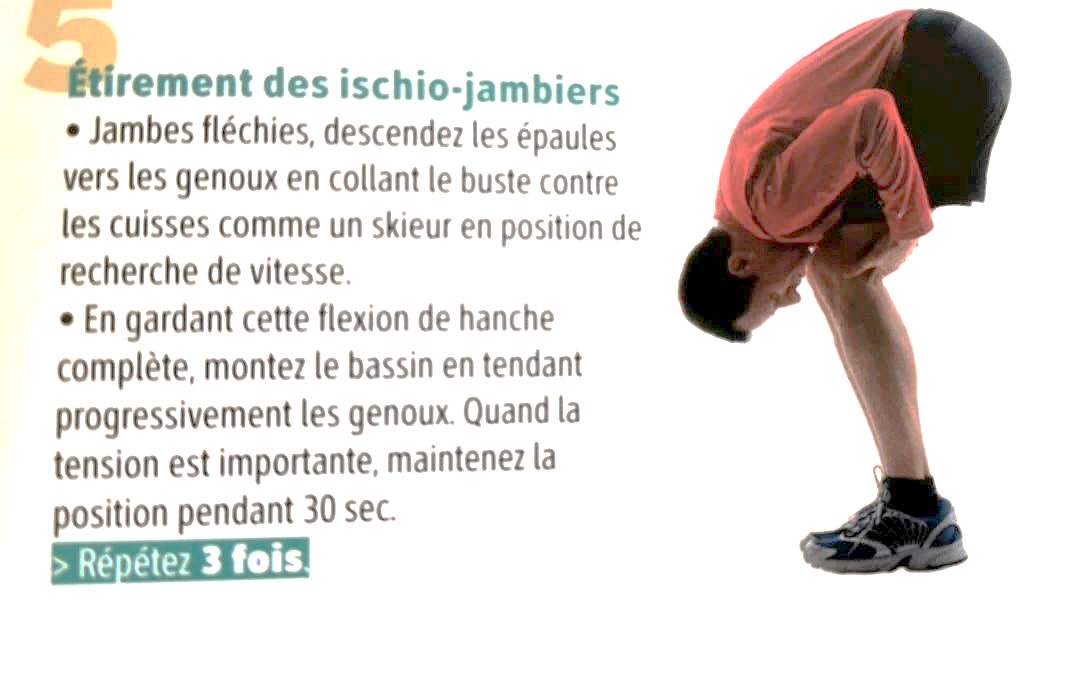 Position de départ : jambes un peu fléchies, descendre les épaules vers les genoux en collant le buste contre les cuisses (comme un skieur en position de recherche de vitesse)En gardant cette posture, monter le bassin en tendant au fur et à mesure les genoux. Quand la tension est importante, maintenir cette position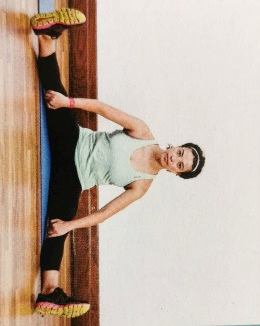 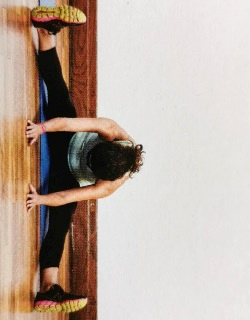 Position initiale:S’assoir au solÉcarter les jambes au maximumArrondir le dos, du haut vers le bas et pencher la têteAllonger les bras vers l’avant, sans que les mains dépassent les orteilsEtirement:Incliner le haut du corps vers l’avant jusqu’à ressentir un étirement dans le dos.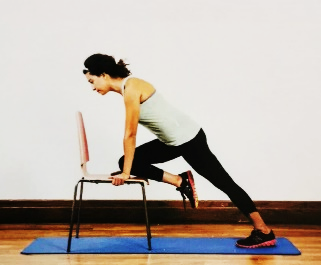 Se mettre debout devant une chaiseDéposer les mains sur la chaise pour prendre appuiPlier une jambe et déposer le genou sur la chaiseBasculer le poids sur le corps au-dessus du genouLa jambe au sol est bien tendue en arrièreBasculer le bassin vers l’avant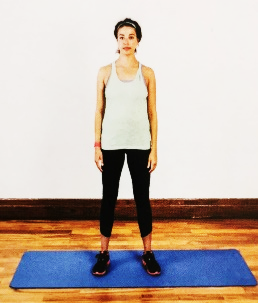 Position initiale :S’assoir sur une chaise ou se mettre deboutSaisir un coude avec la main opposée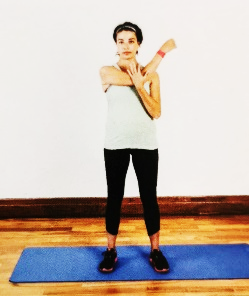 EtirementTirer sur le coude pour l’amener vers l’épaule opposée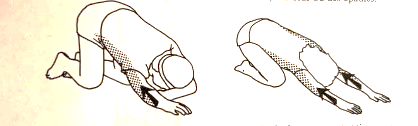 Se mettre à genoux, le visage au solTendre les bras vers l’avant et tirer vers l’arrière (comme si on retire un tapis), en pressant un peu les paumes au sol